Załącznik nr 14 do Ogłoszenia o naborze wniosków na operacje realizowane przez podmioty inne niż LGD w ramach poddziałania 19.2 
„Wsparcie na wdrażanie operacji w ramach strategii rozwoju lokalnego kierowanego przez społeczność” objętego Programem Rozwoju Obszarów Wiejskich na lata 2014-2020.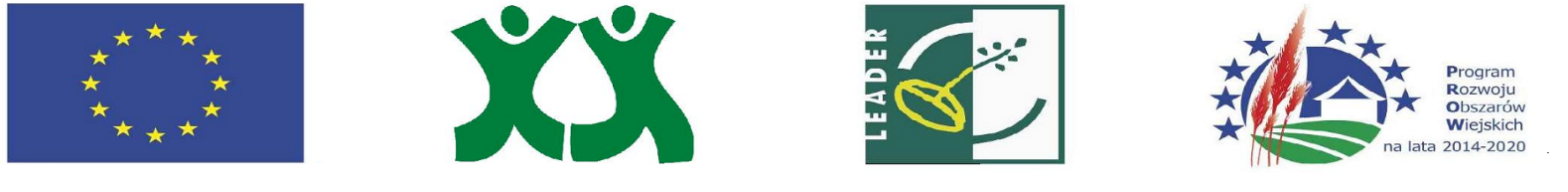 Obowiązujące w ramach naboru warunki udzielenia wsparciaKonkurs LGD nr 4/2022Podstawowe warunki udzielenia wsparcia:W ramach naboru obowiązują warunki wynikające z Rozporządzenia Ministra Rolnictwa i Rozwoju Wsi z dnia 24 września 2015 r. w sprawie szczegółowych warunków i trybu przyznawania pomocy finansowej w ramach poddziałania „Wsparcie na wdrażanie operacji w ramach strategii rozwoju lokalnego kierowanego przez społeczność” objętego Programem Rozwoju Obszarów Wiejskich na lata 2014–2020 (Dz. U. z 2019, 664 poz. z późn. zm.).Dodatkowe warunki udzielenia wsparcia wynikające z zapisów LSR i procedur:A. Warunki udzielenia wsparcia na etapie oceny zgodności operacji z LSR, w tym z Programem:Wniosek z załącznikami został złożony w miejscu i terminie wskazanym w ogłoszeniu.Operacja jest zgodna z zakresem tematycznym, który został wskazany w ogłoszeniu o naborze.Operacja jest zgodna z formą wsparcia wskazaną w ogłoszeniu o naborze.Operacja jest zgodna z Lokalną Strategią Rozwoju Lokalnej Grupy Działania „Podgrodzie Toruńskie”,
w tym z Programem Rozwoju Obszarów Wiejskich na lata 2014-2020Wnioskowana kwota wsparcia nie jest mniejsza niż 50 000,00 zł.Maksymalna kwota wsparcia: 300 000,00 zł.Miejsce oznaczone adresem, pod którym osoba fizyczna wykonuje działalność gospodarczą, znajduje się na obszarze objętym LSR, co musi być wskazane w Centralnej Ewidencji i Informacji o Działalności Gospodarczej.Siedziba/ oddział osoby prawnej lub jednostki organizacyjnej nieposiadającej osobowości prawnej, której ustawa przyznaje zdolność prawną znajduje się na obszarze wiejskim objętym LSR, co musi być wskazane w Krajowym Rejestrze Sądowym lub innym właściwym rejestrze.UWAGA:Niespełnienie warunków udzielenia wsparcia obowiązujących w ramach naboru skutkuje uznaniem operacji za niezgodną z LSR, w tym z Programem (patrz: Karta weryfikacji pomocniczej wniosku (PROW), pkt. A.III) bez możliwości wezwania Wnioskodawcy do złożenia uzupełnień.B. Warunki na etapie oceny operacji wg lokalnych kryteriów wyboru:Operacja uzyska wskazaną w ogłoszeniu minimalną wymaganą liczbę punktów w ramach oceny wg lokalnych kryteriów wyboru. 